APPLICANT DETAILS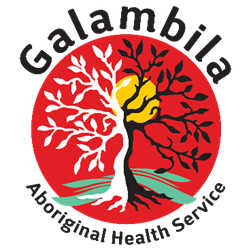 Position Applied forNameDo you identify and are recognised as Aboriginal or Torres Strait Islander?Yes, Aboriginal   Yes, Torres Strait Islander   Yes, Aboriginal and Torres Strait Islander No, I don’t identify as either Aboriginal or Torres Strait Islander Please identify which gender you identify and are recognised as?Female  		Male  		Prefer not to say AddressSuburb, State and postcodeContact Number					Alternative Contact NumberEmail addressHow did you hear about this vacancy?	If other, please detail: 	